									Утверждаю:									Директор МУК «КДЦ									Среднечубуркского с/п»										Е.А.Пономарёва										20.03.2019 годОтчёто проведении урока кубановедения «Волшебство кубанской вышивки».	20 марта в музейной комнате МУК «КДЦ Среднечубуркского сельского поселения, заведующим музейным сектором Литвиновой Галиной Павловной, был проведён урок кубановедения «Волшебство кубанской вышивки».	Вышивка - основной вид народного изобразительного искусства Кубани. Кубань считается территорией, где исторически соединились две культуры: восточно-украинская и южнорусская, во многом схожие между собой. Всеми нами любимая вышивка крестом, так же, как и другие виды рукоделия, имеет свою историю.	 На Кубани издавна вышивали гладью, крестом простым и болгарским, делали мережки. Мастерицы-вышивальщицы, вышивая свои узоры, искали вдохновение, как в бытовых сценах, так и в многообразии природы.	Каждая вышивка имела свое назначение. Вышивка на рубахах располагалась по вороту, рукавах, подолу, т.е. в местах соприкосновения тела человека с внешним миром и играла роль оберега. Каждая мастерица, используя различные орнаменты, старалась сделать их индивидуальными и неповторимыми.	Цель мероприятия: познакомиться с народными обычаями, традициями славянского и кубанского народа через вышитые одежду и предметы быта; прививать интерес к культуре своего народа и любовь к Родине, уважение к истории.	На мероприятии присутствовало 12 человек.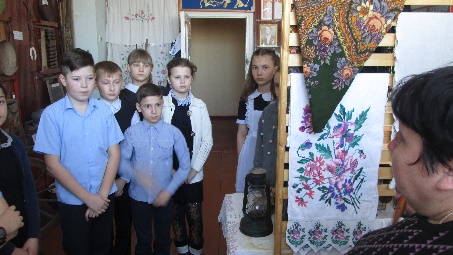 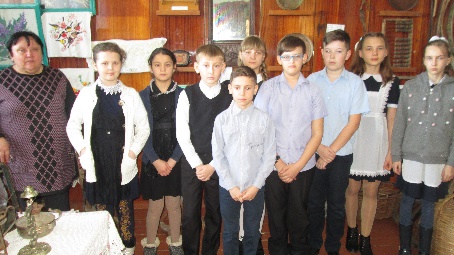 Заведующий музейным сектором					    Г.П.ЛитвиноваТел. 38-9-71